HONORABLE CONCEJO DELIBERANTEORDENANZA Nº 7601EL HONORABLE CONCEJO DELIBERANTE DE LA CIUDAD DE SAN FRANCISCO, SANCIONA CON FUERZA DE:ORDENANZAArt. 1º).- AUTORÍCESE al DEPARTAMENTO EJECUTIVO MUNICIPAL a suscribir e implementar con la Facultad Regional San Francisco de la Universidad Tecnológica Nacional, el CONVENIO ESPECÍFICO y su ANEXO I, que se agregan y forman parte de la presente norma, con base en el Convenio Marco de Cooperación y Asistencia suscripto con fecha 11.03.2022, aprobado mediante Ordenanza Nº 7.404.Art. 2º).-	La erogación que demande el cumplimiento de lo establecido precedentemente, será imputada a la partida correspondiente del Presupuesto vigente.Art. 3º).-	REGÍSTRESE, comuníquese al Departamento Ejecutivo, publíquese y archívese.-Dada en la Sala de Sesiones del Honorable Concejo Deliberante de la ciudad de San Francisco, a los veinticuatro días del mes de mayo del año veintitrés.-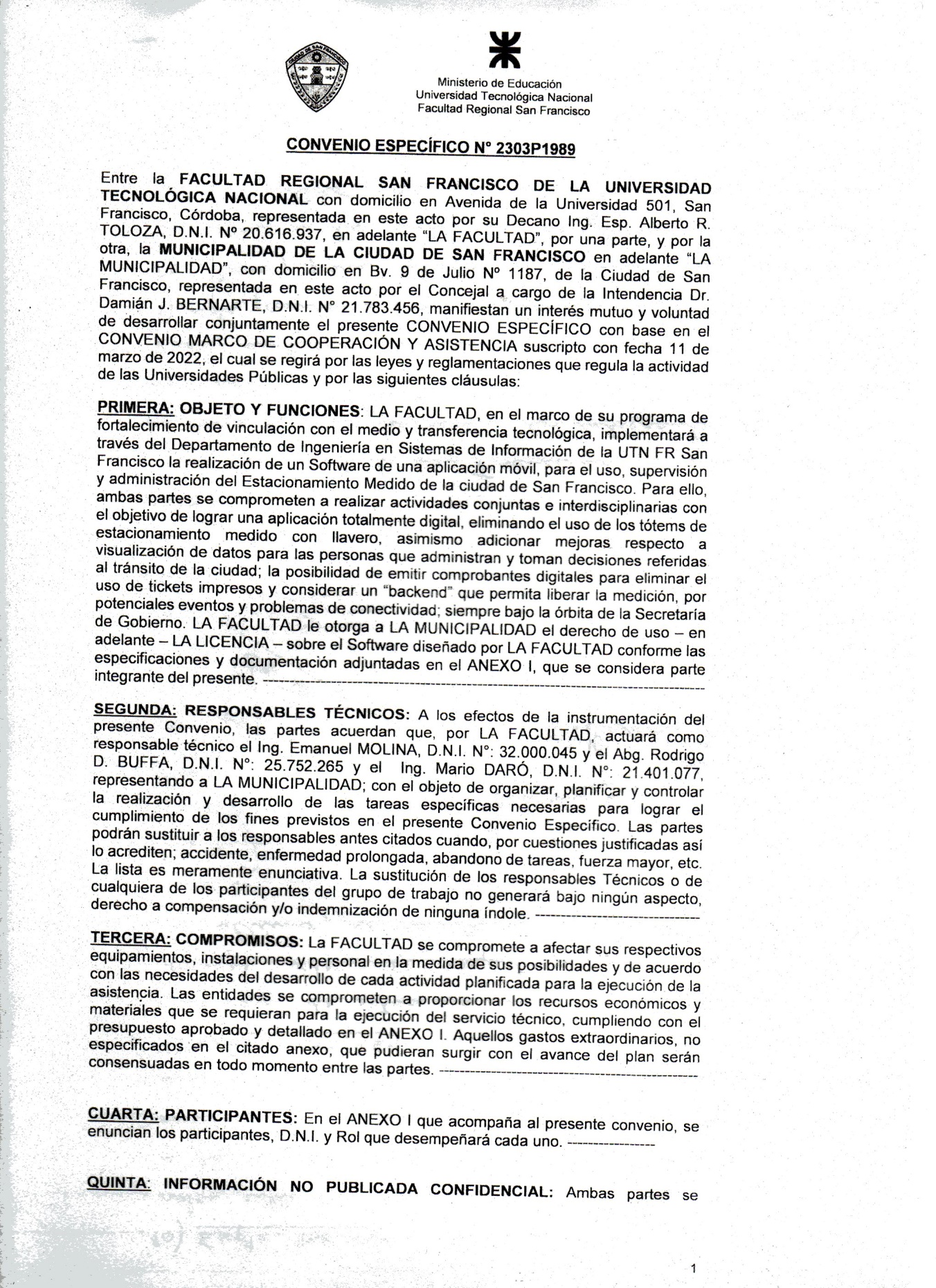 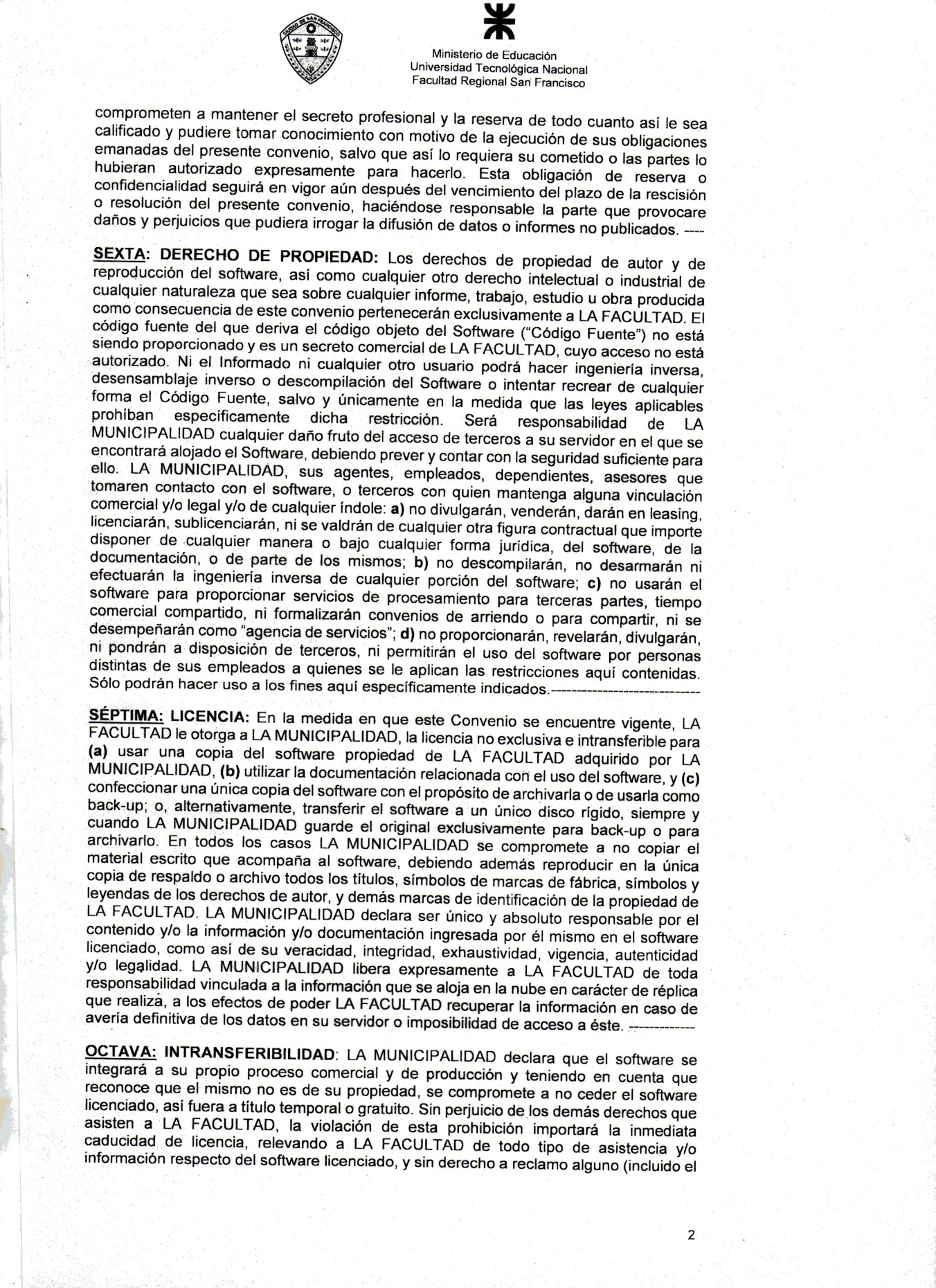 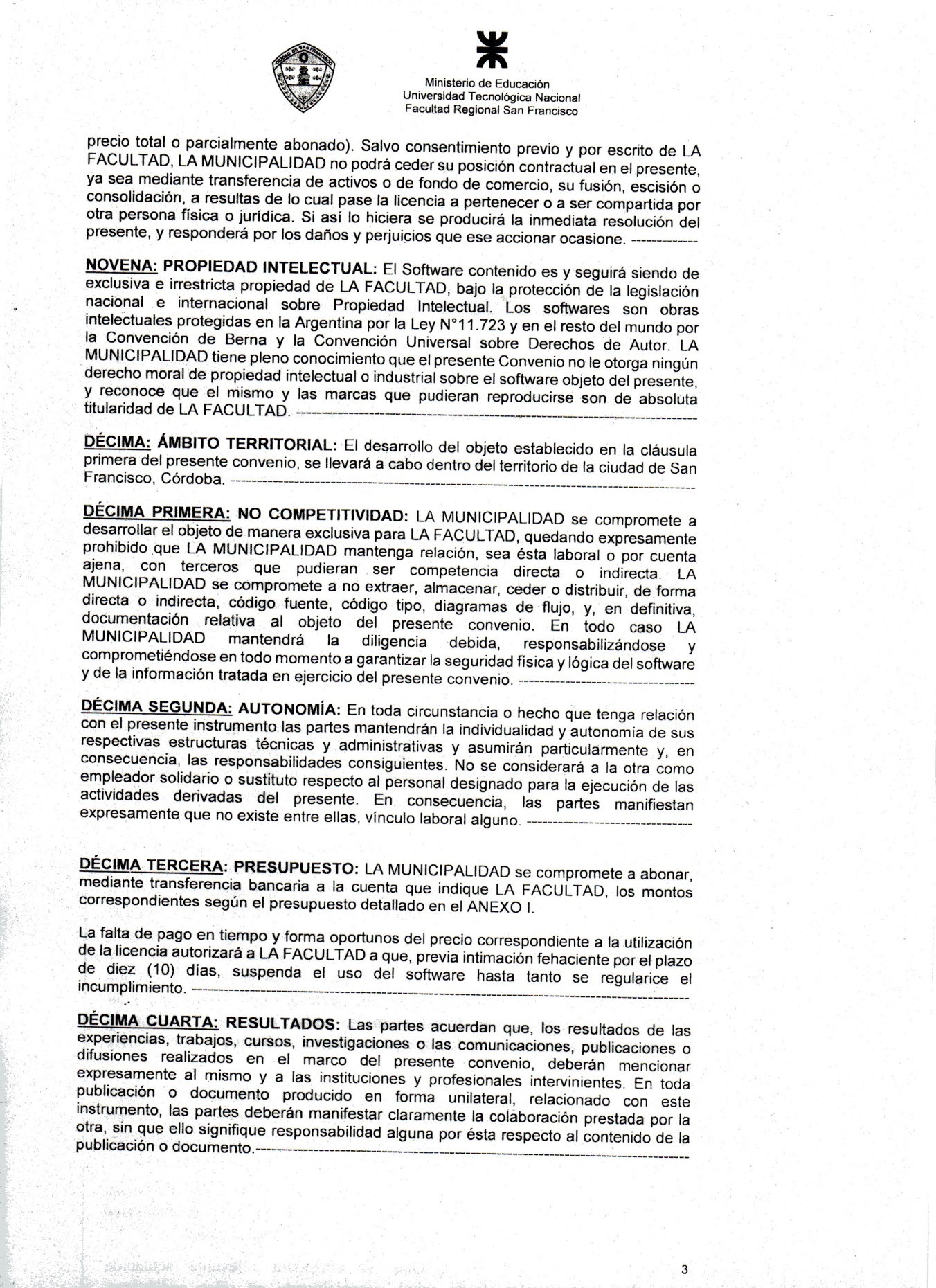 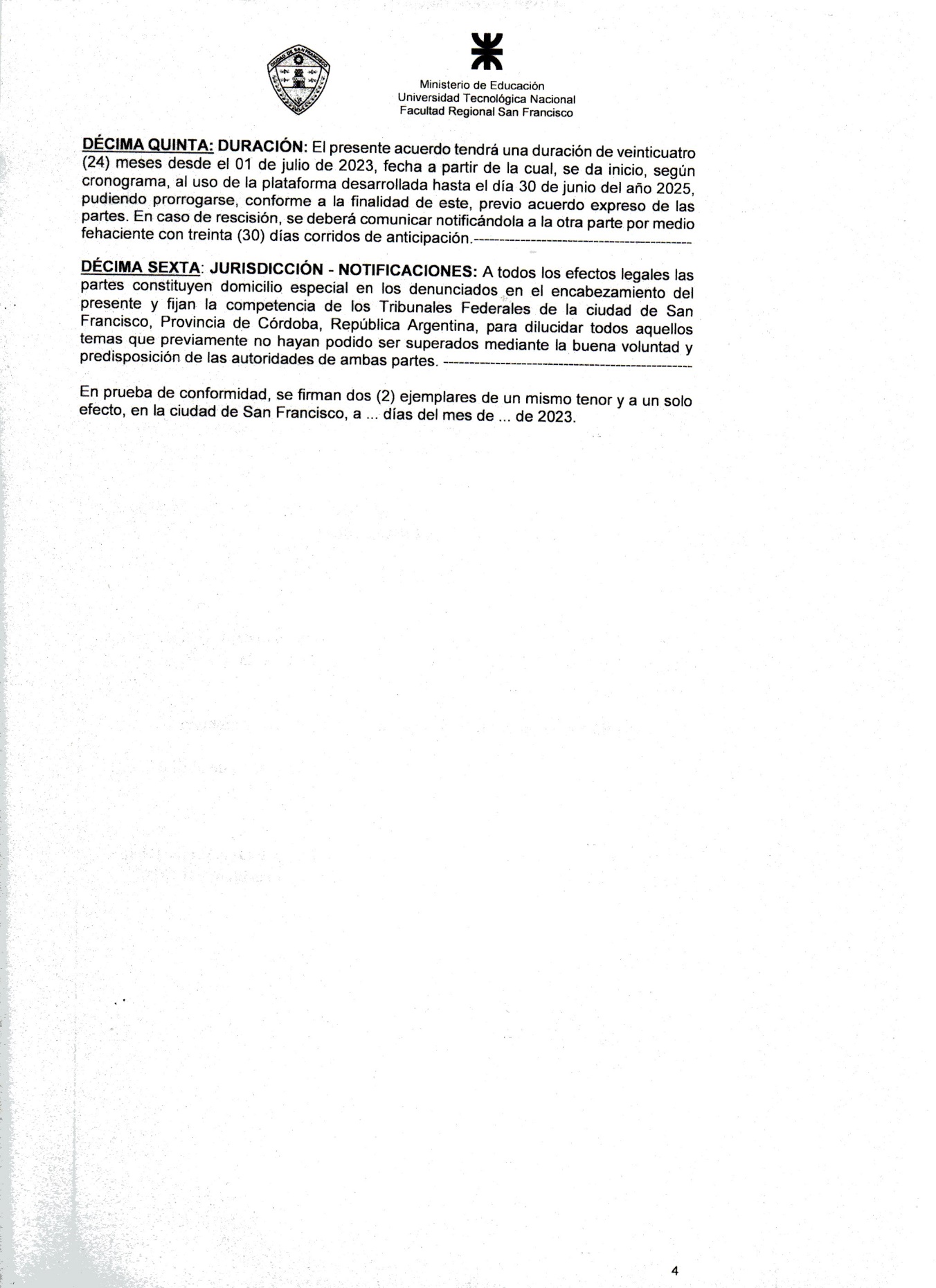 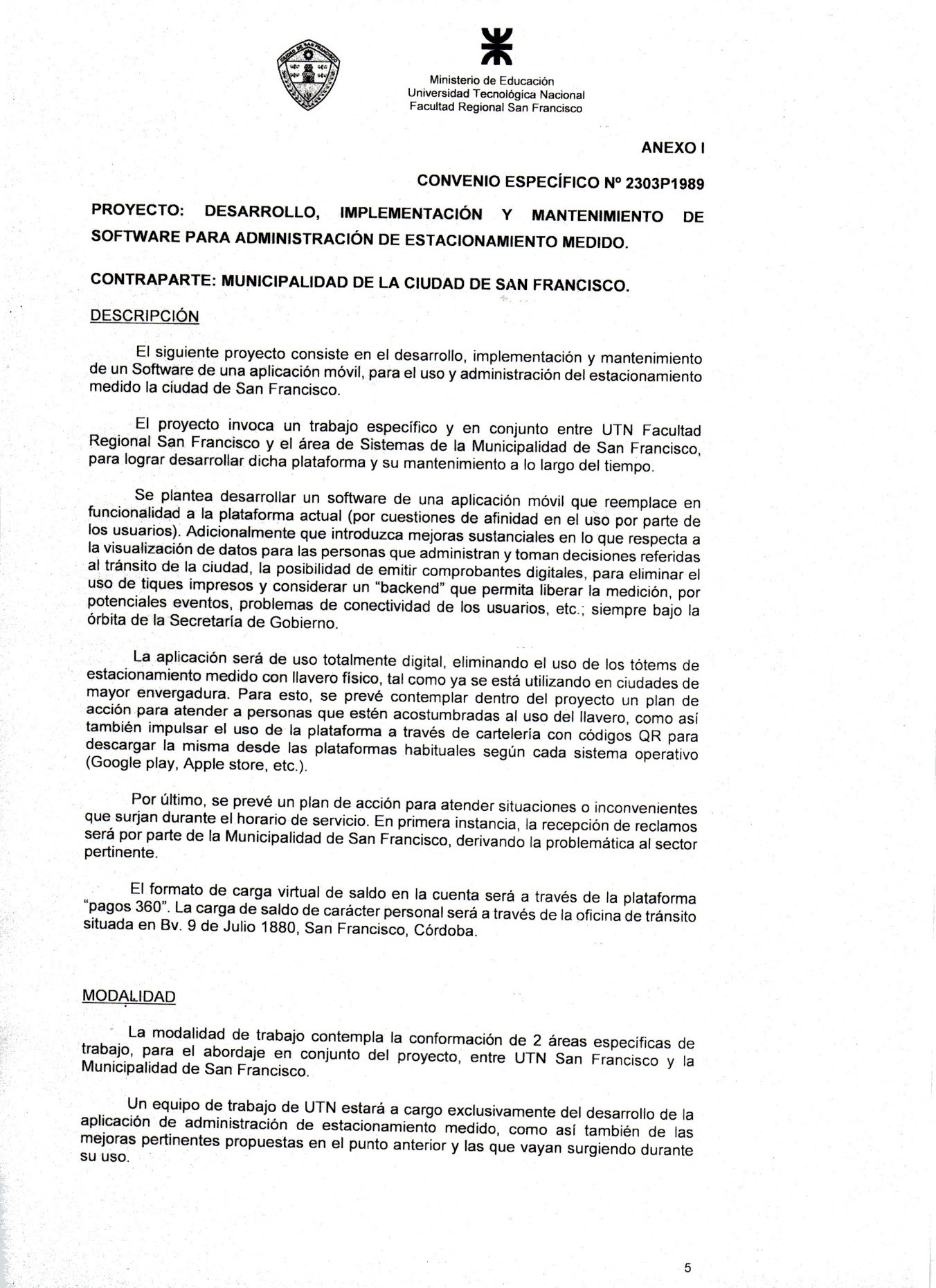 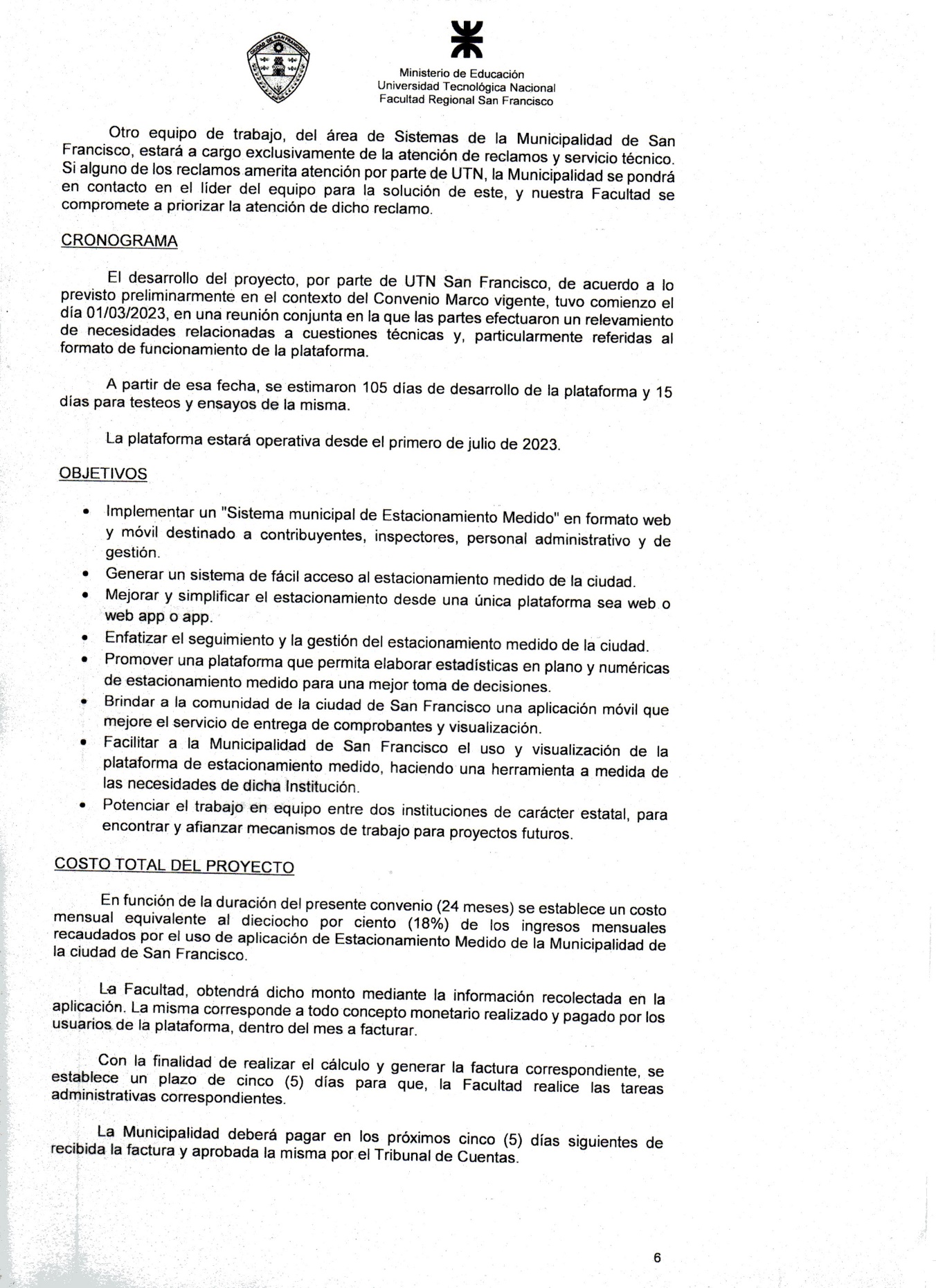 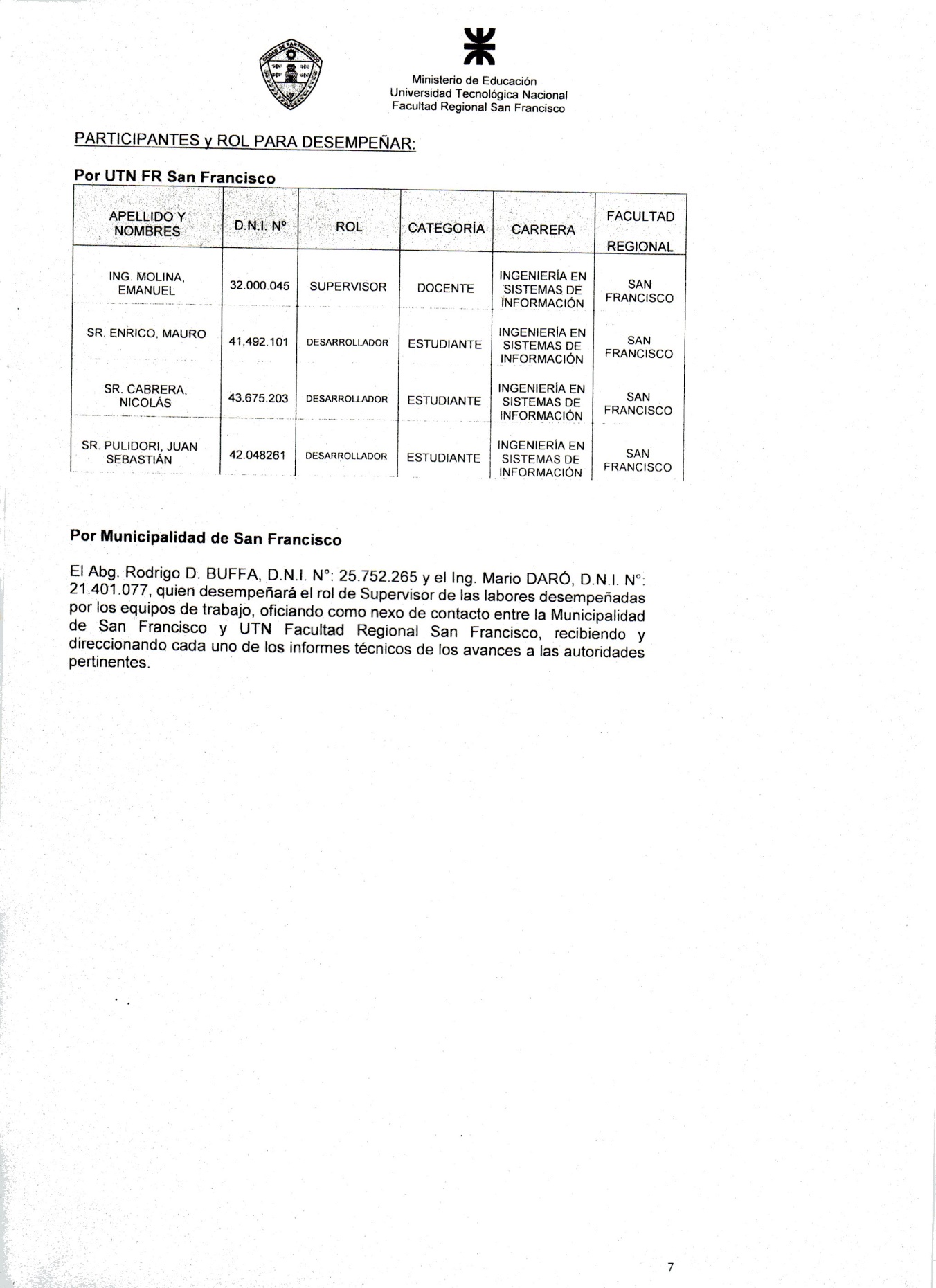 Dr. Juan Martín LosanoSecretario H.C.D.Dr. Gustavo J. KleinPresidente H.C.D.